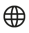 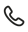 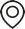 Výzva na účasť na prípravných trhových konzultáciách pre účel dodania integračnej platformy (IP).(podľa § 25 zákona č. 343/2015 Z. z. o verejnom obstarávaní a o zmene a doplnení niektorých zákonov v znení neskorších predpisov, ďalej len „zákon o verejnom obstarávaní“)Identifikácia verejného obstarávateľa Názov:			Národná banka SlovenskaSídlo:			I. Karvaša 1, 813 25 Bratislava, Slovenská republikaIČO:			30844789Internetová adresa (URL):			www.nbs.skKontaktná osoba: 			Ing. Alexandra Dodek Gogová 	Kontaktná adresa:			I. Karvaša 1, 813 25 Bratislava, Slovenská republika	Telefón:			+421 945 720 182	E-mail:			alexandra.gogova@nbs.sk(ďalej len „verejný obstarávateľ“)Národná banka Slovenska ako verejný obstarávateľ podľa ust. § 7 ods.1 písm. d) zákona o verejnom obstarávaní týmto informuje hospodárske subjekty o plánovanom postupe verejného obstarávania,  o  uskutočnení odborných konzultácií s cieľom získania informácií pre stanovenie nediskriminačného opisu predmetu verejného obstarávania a zároveň vyzýva hospodárske subjekty na účasť na prípravných trhových konzultáciách (ďalej len „PTK“) zverejnených 16.10.2023 na webovom sídle  Národnej banky Slovenska, pričom PTK budú realizované písomnou komunikáciou prostredníctvom elektronickej pošty s kontaktnou osobou verejného obstarávateľa. Účel PTKNBS je centrálnou bankou Slovenska. Vznikla 1. januára 1993 na základe zákona č. 566/1992 Zb. o NBS ako nezávislá centrálna banka Slovenskej republiky. Od 1. januára 2009 zavedením eura v Slovenskej republike, sa stala súčasťou Eurosystému. Hlavným cieľom  NBS je udržiavanie cenovej stability. Za týmto účelom NBS vykonáva nasledujúce aktivity: podieľa sa na spoločnej menovej politike, ktorú určuje Európska centrálna banka pre eurozónu; vydáva eurobankovky a euromince podľa osobitných predpisov platných v eurozóne pre vydávanie eurobankoviek a euromincí; podporuje plynulé fungovanie platobných systémov a zúčtovacích systémov, riadi, koordinuje a zabezpečuje peňažný obeh, platobný styk a zúčtovanie dát platobného styku a stará sa o ich plynulosť a hospodárnosť; udržiava devízové rezervy, disponuje s nimi a uskutočňuje devízové operácie podľa osobitných predpisov platných pre operácie Eurosystému; vykonáva ďalšie činnosti vyplývajúce z jej účasti v Európskom systéme centrálnych bánk. NBS dospela k poznaniu, že podniková architektúra organizácie podobnej veľkosti a dôležitosti sa nezaobíde bez schopnosti koncepčného riešenia integrácie systémov, ktoré majú spĺňať požiadavky doby na:  rýchlu adaptáciu zmien, ako dôsledok implementácie štandardov, nízke náklady implementácie, ako premietnutie prepoužiteľnosti prvkov riešenia a, dlhodobú udržateľnosť systémov, ako výsledok zamedzenia rastu zložitosti prvkov architektúry.  Z tohto dôvodu NBS plánuje implementovať integračné riešenie, zabezpečujúce integráciu existujúcich aj budúcich informačných systémov NBS Národná banka Slovenska plánuje vyhlásiť verejné obstarávanie zákazky na prelome decembra 2023/ januára 2024, ako verejnú súťaž nadlimitnej zákazky, ktorej predmetom zákazky je nasadenie  integračnej platformy (ďalej aj „IP“) , realizácia integrácií, a následná podpora prevádzky. Účelom PTK je predstavenie nového projektu z technologickej a funkčnej roviny a získanie odpovedí na otázky uvedené v prílohe č. 2 tejto výzvy (ďalej len „otázky“), týkajúcich sa najmä optimalizácie technických a funkčných požiadaviek predmetu zákazky, podmienok účasti,   štruktúry ceny zákazky a z tým súvisiacej predpokladanej hodnoty zákazky, odhadovanej časovej náročnosti.Spôsob komunikáciePísomná komunikácia prostredníctvom elektronickej pošty – alexandra.gogova@nbs.sk.Požiadavky kladené na účastníkov, ktorí sa chcú zúčastniť PTKVerejný obstarávateľ sa s ohľadom na vedomosti a skúsenosti relevantných hospodárskych subjektov, ktoré sa chcú zúčastniť prípravných trhových konzultácií rozhodol zverejniť nasledujúce požiadavky:rozhodnutie zúčastniť sa musí byť slobodné a vážne.samotných PTK sa budú môcť zúčastniť len účastník a/alebo ich zástupcovia, ktorí sú si vedomí zákonnej úpravy PTK, dôsledkov vyplývajúcich z ich účasti na PTK a súhlasia s nimi (§ 25 a § 40 ods. 7 zákona o verejnom obstarávaní).zúčastnená osoba na PTK sa preukáže poverením od osoby oprávnenej konať za účastníka v elektronickej podobe.Lehota zaslania odpovedíÚčastníci PTK zašlú svoje odpovede na otázky do 30.10.2023, 12:00 hod. Poskytnuté dokumentyBližšie informácie o predmete PTK sa nachádzajú v samostatných prílohách tejto výzvy.V rámci PTK predkladá Národná banka Slovenska účastníkom súbor dokumentov, informácií a požiadaviek, ktoré by mali v tejto podobe slúžiť ako podklad pre prípravu opisu predmetu zákazky  v súťažných podkladoch vo verejnom obstarávaní. Zároveň je snahou poskytnúť do verejnej súťaže taký rozsah informácii a dokumentov a požadovať takú kvalitu, ktoré pomôžu uchádzačom predložiť čo najlepšiu ponuku pre pokrytie požadovaných služieb. Ďalšie informácieVerejný obstarávateľ pripúšťa, že v prípade, ak sa to zo získaných informácií v procese prípravných trhových konzultácií bude javiť ako účelné, budú prípravné trhové konzultácie pokračovať aj ďalším kolom či kolami, prípadne ďalšou priamou komunikáciou s účastníkmi, ktorí vznesú pripomienky.Verejný obstarávateľ týmto vyhlasuje, že v spojitosti s prípravnými trhovými konzultáciami prijme primerané opatrenia v takom rozsahu, aby nedošlo k narušeniu hospodárskej súťaže.Verejný obstarávateľ zverejnil dokumenty a bližšie informácie k PTK, ktoré sú voľne prístupné na webovom sídle NBS na adrese_https://www.nbs.sk/sk/verejne-obstaravanie/ptk.Verejný obstarávateľ záverom vyjadruje svoje presvedčenie, že záujemcovia o budúcu realizáciu zákazky, prejavia záujem o účasť v týchto prípravných trhových konzultáciách, čím prispejú 
k stanoveniu určitých, nediskriminačných a primeraných súťažných podmienok v budúcom verejnom obstarávaní, ktoré zabezpečia účasť širokého okruhu uchádzačov v budúcom verejnom obstarávaní, ako aj efektívne a hospodárne vynaloženie finančných prostriedkov verejného obstarávateľa na predmet zákazky.Príloha č. 1 – PTK_01_Opis predmetu zákazky_IPPríloha č. 2 – PTK_02_Otazky_IPPríloha č. 3 – PTK_03_Podmienky účasti_IPPríloha č. 4 – PTK_04_Štruktúra ceny_IPPríloha č. 5 – PTK_05_Štúdia realizovateľnosti pre IPV Bratislave, dňa  16.10.2023